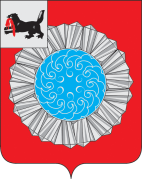 АДМИНИСТРАЦИЯ  СЛЮДЯНСКОГО МУНИЦИПАЛЬНОГО РАЙОНАП О С Т А Н О В Л Е Н И Ег. Слюдянкаот 30.07.2021 года № 375О внесении изменений в постановлениеадминистрации муниципального образования Слюдянский район от 12.02.2014 года № 194 «О создании Координационного комитета содействию занятости населения муниципальногообразования Слюдянский район» В целях выработки согласованных решений по определению и осуществлению политики занятости населения на территории Слюдянского муниципального района, а также реализации требований статьи 15.1 Федерального закона от 06 октября 2003 года № 131-ФЗ «Об общих принципах организации местного самоуправления в Российской Федерации», руководствуясь статьями 7.7, 20 Закона РФ от 19 апреля 1991 года № 1032-1 «О занятости населения в Российской Федерации», статьями 7.1, 24, 47 Устава Слюдянского муниципального района (новая редакция), зарегистрированного постановлением Губернатора Иркутской области № 303-П от 30 июня 2005 года, регистрационный № 14-3, администрация Слюдянского муниципального районаПОСТАНОВЛЯЕТ:Внести в постановление администрации муниципального образования Слюдянский район от 12.02.2014 года № 194 «О создании Координационного комитета содействию занятости населения муниципального образования Слюдянский район» следующие изменения:в постановлении, приложении № 2 к постановлению слова «муниципального образования Слюдянский район» заменить словами «Слюдянского муниципального района»;     приложение № 1 изложить в новой редакции (Прилагается).Разместить настоящее постановление на сайте администрации Слюдянского муниципального района http://www.sludyanka.ru, в разделе «Администрация муниципального района», подразделе «Управление труда, заработной платы и муниципальной службы», «Социальное партнерство».Контроль за исполнением настоящего постановления возложить на  руководителя аппарата администрации Слюдянского муниципального района Базаржинову Е.Б.  Мэр Слюдянского муниципального района		                                      А.Г. ШульцПриложение к постановлению администрации Слюдянского муниципального района от 30.07.2021 года № 375Приложение № 1к постановлению администрации муниципального образования Слюдянский район от 12.02.2014 года № 194СОСТАВКООРДИНАЦИОННОГО КОМИТЕТА СОДЕЙСТВИЮ ЗАНЯТОСТИ НАСЕЛЕНИЯ СЛЮДЯНСКОГО МУНИЦИПАЛЬНОГО РАЙОНАПредседатель комитета:Усачева Татьяна Николаевна – заместитель мэра Слюдянского муниципального района по социально-культурным вопросам; Заместитель председателя комитета: Канифатова Татьяна Анатольевна – директор ОГКУ ЦЗН Слюдянского района;Секретарь комитета:Катруш Елена Валерьевна – начальник отдела трудовых отношений и управления охраной труда управления труда, заработной платы и муниципальной службы администрации Слюдянского муниципального района; Члены комитета:Бурлакова Марина Александровна – индивидуальный предприниматель (по согласованию);Кожевин Юрий Григорьевич - председатель Координационного совета организаций профсоюзов Слюдянского района (по согласованию);Макушев Андрей Александрович – индивидуальный предприниматель (по согласованию);Орлова Светлана Гавриловна – начальник управления труда, заработной платы и муниципальной службы администрации Слюдянского муниципального района;Чудинова Наталья Юрьевна – председатель муниципального казенного учреждения «Комитет по социальной политике и культуре Слюдянского муниципального района»;Сендзяк Владимир Николаевич – глава Слюдянского муниципального образования (по согласованию);Темгеневский Василий Вячеславович – глава Байкальского муниципального образования (по согласованию).Начальник управления труда, заработной платы и муниципальной службы администрации Слюдянского муниципального района			             		С.Г. Орлова 